必要事項をご記入のうえ、メール・FAXのいずれか、又は入部申込みフォームにてお申込みください。※　記入いただいた情報については、県及び県の委託業者において、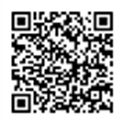 「とやま海ごみボランティア部」に係る業務のみに使用します。「とやま海ごみボランティア部」入部申込書（※は必須項目です。）提出先：とやま海ごみボランティア部事務局　富山県環境政策課廃棄物対策班（担当：袖野、今多、野村）電子ﾒｰﾙ akankyoseisaku@pref.toyama.lg.jp　電話 076-444-3140　FAX 076-444-3480記入項目記入項目記入欄備　考メンバー情報※名　称【名称について】メンバーとしての名前（グループ名など）をご記入ください。企業の場合は、できるだけ企業名を含めてください。※県では、「とやま海ごみボランティア部」に加入いただいたメンバーをHPで紹介することとしており、この「名称」を掲載する予定です。　個人の方で氏名での紹介を希望されない場合は、掲載用にニックネーム等をご記入ください。【住所について】住所は事務局からの資料の送付等にのみ利用し、HP等で公開することはありません。【区分について】「団体」又は「個人」のどちらでの入部か、該当するものに〇をつけてください。メンバー情報※住　所〒【名称について】メンバーとしての名前（グループ名など）をご記入ください。企業の場合は、できるだけ企業名を含めてください。※県では、「とやま海ごみボランティア部」に加入いただいたメンバーをHPで紹介することとしており、この「名称」を掲載する予定です。　個人の方で氏名での紹介を希望されない場合は、掲載用にニックネーム等をご記入ください。【住所について】住所は事務局からの資料の送付等にのみ利用し、HP等で公開することはありません。【区分について】「団体」又は「個人」のどちらでの入部か、該当するものに〇をつけてください。メンバー情報※区分団体・個人【名称について】メンバーとしての名前（グループ名など）をご記入ください。企業の場合は、できるだけ企業名を含めてください。※県では、「とやま海ごみボランティア部」に加入いただいたメンバーをHPで紹介することとしており、この「名称」を掲載する予定です。　個人の方で氏名での紹介を希望されない場合は、掲載用にニックネーム等をご記入ください。【住所について】住所は事務局からの資料の送付等にのみ利用し、HP等で公開することはありません。【区分について】「団体」又は「個人」のどちらでの入部か、該当するものに〇をつけてください。メンバー情報※構成人数【名称について】メンバーとしての名前（グループ名など）をご記入ください。企業の場合は、できるだけ企業名を含めてください。※県では、「とやま海ごみボランティア部」に加入いただいたメンバーをHPで紹介することとしており、この「名称」を掲載する予定です。　個人の方で氏名での紹介を希望されない場合は、掲載用にニックネーム等をご記入ください。【住所について】住所は事務局からの資料の送付等にのみ利用し、HP等で公開することはありません。【区分について】「団体」又は「個人」のどちらでの入部か、該当するものに〇をつけてください。連絡先※電子メール（FAX番号）連絡先※電話番号連絡先※担当者氏名取組み※（取り組もうと思うものに✔してください。）（複数回答可）取組み※（取り組もうと思うものに✔してください。）（複数回答可）□海岸で清掃活動をする□周辺や街なかなどで清掃活動をする□清掃活動をSNS等でPRする□海洋ごみ問題や発生抑制に関する情報を広める□ごみの排出抑制に取り組む□環境に配慮した製品を買う□その他（取組みの内容　　　　　　　　　　　　　　　　　　　）□海岸で清掃活動をする□周辺や街なかなどで清掃活動をする□清掃活動をSNS等でPRする□海洋ごみ問題や発生抑制に関する情報を広める□ごみの排出抑制に取り組む□環境に配慮した製品を買う□その他（取組みの内容　　　　　　　　　　　　　　　　　　　）